This week’s 5-Day Trip Planner      AUG 23 -AUG 29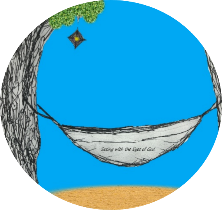 FOR DETAILS on activities and MORE OPTIONS, VISIT: click on website here PICK ONE DESTINATION OR PICK THEM ALL!  RELAX! IT’S OUR SUMMER JOURNEY OF FAITH…HOMESTYLE!  You choose the route!DAY 1Destination:   Think about your foundation in faithCreate your own Oobleck! An oobleck is a solid and a liquid. You need a solid foundation, but you also need to be flexible!  What you need: 2 cups Corn Starch and 1 cup of water. What you do: Mix together and PLAY!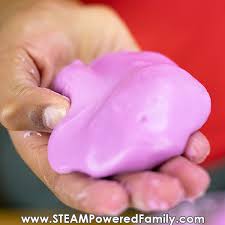 DAY 2Destination:  Use God’s creation to make a masterpieceFind some rocks of all different shapes and sizes! Make pebble art.  You could make your family, an animal or a fun scene!  Be creative!  Glue it to cardstock or just take a picture of your creation!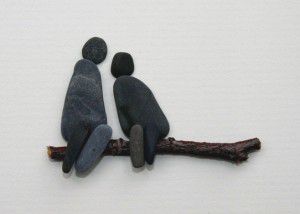 DAY 3Destination: Dance for joy!We interrupt this week for a song and dance break! https://www.youtube.com/watch?v=mO_YzyHp30k 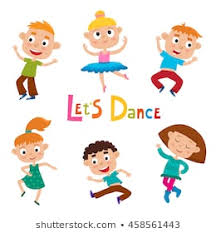 DAY 4Destination:  Learn more about yourself or those you love!Create your own puzzle! Cut out the puzzle pieces and attach each piece. As you finish, decorate each piece! Click the document below for additional activities with your puzzle!Click here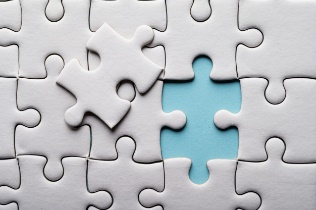 DAY 5 Destination:  Be a creator!Make your own Rock Candy! You will need plenty of patience- It could take up to 7 days to create!https://www.thespruceeats.com/rock-candy-521016 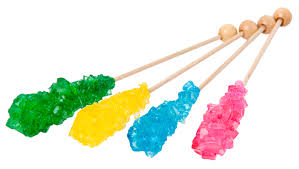 